Консультация для родителей«Театральная деятельность в детском саду»Воспитательные возможности театрализованной деятельности широки. Участвуя в ней, дети знакомятся с окружающим миром во всем его многообразии через образы, краски, звуки, а умело поставленные вопросы заставляют их думать, анализировать, делать выводы и обобщения. С умственным развитием тесно связано и совершенствование речи. В процессе работы над выразительностью реплик персонажей, собственных высказываний незаметно активизируется словарь ребенка, совершенствуется звуковая культура речи, ее интонационный строй.     Можно сказать, что театрализованная деятельность является источником развития чувств, глубоких переживаний и открытий ребенка, приобщает его к духовным ценностям. Но не менее важно, что театрализованные занятия развивают эмоциональную сферу ребенка, заставляют его сочувствовать персонажам, сопереживать разыгрываемые события.         Таким образом, театрализованная деятельность - важнейшее средство развития у детей эмпатии, т. е. способности распознавать эмоциональное состояние человека по мимике, жестам, интонации, умения ставить себя на его место в различных ситуациях, находить адекватные способы содействия.          «Чтобы веселиться чужим весельем и сочувствовать чужому горю, нужно уметь с помощью воображения перенестись в положение другого человека, мысленно стать на его место».Содержание театрализованных занятийБезусловно, что в театрализованной деятельности огромную роль играет воспитатель. Следует подчеркнуть, что театрализованные занятия должны выполнять одновременно познавательную, воспитательную и развивающую функции и ни в коем случае сводится к подготовке выступлений.      Содержание театрализованных занятий включает в себя:Просмотр кукольных спектаклей и беседы по ним;Разыгрывание разнообразных сказок и инсценировок;Упражнения по формированию выразительности исполнения (вербальной и невербальной);Упражнения по социально-эмоциональному развитию детей дошкольного возраста;    Поэтому содержанием таких занятий является не только знакомство с текстом какого-либо литературного произведения или сказки, но и жестами, мимикой, движением, костюмами.Построение среды для театрализованной деятельности.Среда является одним из основных средств развития личности ребенка, источником его индивидуальных знаний и социального опыта. Предметно-пространственная среда должна не только обеспечивать совместную театрализованную деятельность детей, но и являться основой самостоятельного творчества каждого ребенка, своеобразной формой его самообразования. Поэтому при проектировании предметно-пространственной среды, обеспечивающей театрализованную деятельность детей, следует учитывать.Индивидуальные социально-психологические особенности ребенка;Особенности его эмоционально-личностного развития;Интересы, склонности, предпочтения и потребности;Любознательность, исследовательский интерес и творческие способности;Возрастные и поло-ролевые особенности;Театр и родители?!       Развитие театральной деятельности в дошкольных образовательных учреждениях и накопление эмоционально-чувственного опыта у детей - длительная работа, которая требует участия родителей. Важно участие родителей в тематических вечерах, в которых родители и дети являются равноправными участниками.       Важно участие родителей в таких вечерах в качестве исполнителей роли, авторов текста, изготовителей декораций, костюмов и т. д. В любом случае совместная работа педагогов и родителей способствует интеллектуальному, эмоциональному и эстетическому развитию детей.     Необходимо участие родителей в театральной деятельности. Это вызывает у детей много эмоций, обостряет чувства гордости за родителей, которые участвуют в театрализованных постановках.Консультация для родителей«Волшебный театр»Средний дошкольный возраст характеризуется активным развитием всех психических процессов, таких как восприятие, внимание, память, мышление, воображение и речь. В этот же период происходит формирование основных качеств личности.Одним из самых эффективных средств развития и воспитания ребенка в этом возрасте является театр и театрализованные игры, т.к. игра - ведущий вид деятельности детей дошкольного возраста, а театр - один из самых демократичных и доступных видов искусства, который позволяет решать многие актуальные проблемы педагогики и психологии, связанные с художественным и нравственным воспитанием, развитием коммуникативных качеств личности, развитием воображения, фантазии, инициативности и т.д.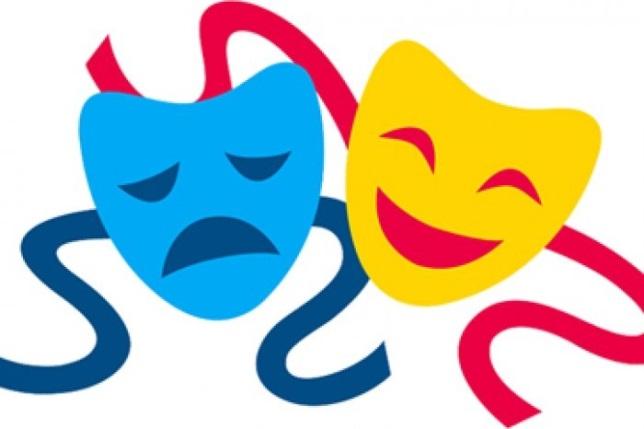 Воспитательные возможности театрализованной деятельности широки. Участвуя в ней, дети знакомятся с окружающим миром через образы, краски, звуки, а умело поставленные вопросы заставляют ребят думать, анализировать, делать выводы и обобщения. С умственным развитием тесно связано и совершенствование речи. В процессе театрализованной игры незаметно активизируется словарь ребенка, совершенствуется звуковая культура его речи, ее интонационный строй. Исполняемая роль, произносимые реплики ставят ребёнка перед необходимостью ясно, чётко, понятно изъясняться. У него улучшается диалогическая речь, ее грамматический строй.Театрализованная деятельность является источником развития чувств, глубоких переживаний ребенка, приобщает его к духовным ценностям. Не менее важно, что театрализованные игры развивают эмоциональную сферу ребенка, заставляют его сочувствовать персонажам. 
Театрализованные игры также позволяют формировать опыт социальных навыков поведения благодаря тому, что каждое литературное произведение или сказка для детей дошкольного возраста всегда имеют нравственную направленность. Любимые герои становятся образцами для подражания и отождествления. Именно способность ребенка к такой идентификации с полюбившимся образом оказывает позитивное влияние на формирование качеств личности. Кроме того, театрализованная деятельность позволяет ребенку решать многие проблемные ситуации опосредованно от лица какого-либо персонажа. Это помогает преодолевать робость, неуверенность в себе, застенчивость.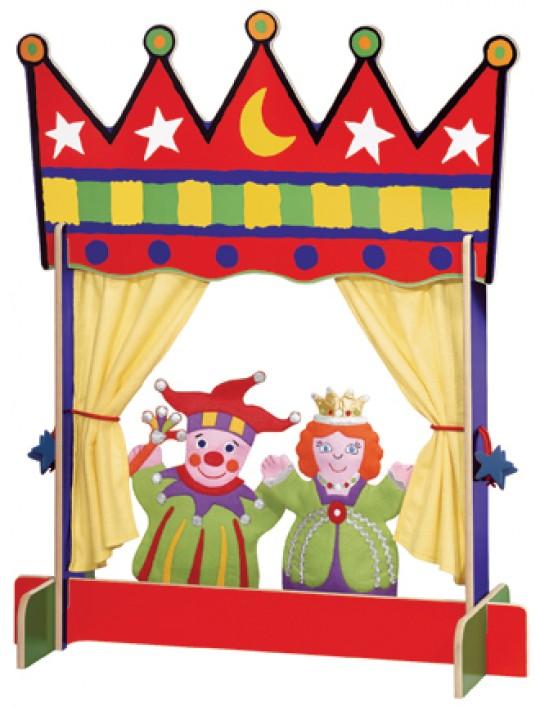 Совместная театрально-игровая деятельность - уникальный вид сотрудничества. В ней все равны: ребёнок, педагог, мамы, папы, бабушки и дедушки. Играя вместе с взрослыми, дети овладевают ценными навыками общения. Каждый воспитатель должен научить ребенка театрализованной игре. Прежде всего, мы формируем интерес к театрализованным играм, складывающийся в процессе просмотра небольших кукольных спектаклей, которые показывают педагоги, взяв за основу содержание знакомых ребенку потешек, стихов или сказок. В дальнейшем важно стимулировать желание детей включаться в спектакль, дополняя отдельные фразы в диалогах героев, устойчивые обороты зачина и концовки сказки. Перчаточные и другие театральные куклы можно использовать в повседневном общении (например, если ребенок не хочет, есть или спать). Таким образом, основные направления развития театрализованной игры состоят в постепенном переходе ребенка от наблюдения театрализованной постановки взрослого к самостоятельной игровой деятельности. Важным аспектом деятельности воспитателей в приобщении ребенка к театрализованным играм является постепенное расширение игрового опыта за счет освоения разновидностей театра.Основными требованиями к организации театрализованной деятельности младших дошкольников являются: содержательность и разнообразие тематики; постоянное, ежедневное включение театрализованных игр в жизнь ребенка, максимальная активность детей на всех этапах подготовки и проведения игр; сотрудничество детей со взрослыми на всех этапах организации театрализованной игры. Нужно понимать, что приступать сразу к постановке кукольных спектаклей с включением детей глупо и нелепо, ведь спектакль не будет удачным до тех пор, пока ребенок не научится играть в нем. Вначале воспитателю лучше самостоятельно показывать ребенку спектакль, привлекая детей к проговариванию его отдельных фрагментов. В повторных играх активность ребят увеличивается по мере того, как они овладевают содержанием текста. Никогда не требуйте его буквального воспроизведения. Если необходимо, непринужденно поправьте ребенка и, не задерживаясь, играйте дальше. В дальнейшем, когда текст будет достаточно хорошо усвоен, поощряйте точность его изложения. Это важно, чтобы не потерять авторские находки. Читая стихотворные тексты, подключайте по возможности детей к игре. Пусть они активно участвуют в диалоге с вами, подыгрывают основной сюжетной линии, имитируют движения, голоса, интонации персонажей игры. Далее - небольшие упражнения с детьми. Проводить их лучше сразу же после окончания театрализованной игры. Ребенок ещё в восторге от того, как вы водили персонажей, как говорили, действовали за них. Самое время предложить малышу поиграть так же. Для упражнений используйте высказывания только что выступавших персонажей. Например, в сказке "Рукавичка" надо попроситься в рукавичку, как мышка и как волк. Предложите ребенку сказать от имени мышки или волка. Подключите всех детей, устройте соревнование: кто лучше попросится в домик за мышку, волка. Победителю - аплодисменты. Затем можно предложить ребенку игры-имитации: "Покажи, как прыгает зайка"; "Покажи, как неслышно, мягко двигается кошка", "Покажи, как ходит петушок". Следующий этап - отработка основных эмоций: покажи, как веселые матрешки захлопали в ладошки и стали танцевать (радость); зайчик увидел лису, испугался и прыгнул за дерево (испуг).Только после такой тщательной подготовки можно приступать к совместным инсценировкам. Выбор постановки во многом определяется возрастом малыша. Чем он младше, тем проще должен быть ваш спектакль. Но, в любом случае, идеальными будут народные и авторские сказки. Можно, конечно, взять текст сказки и разыграть его слово в слово. Но гораздо интересней сказку немного изменить: добавить смешные эпизоды и слова героев, переделать концовку, ввести новых персонажей. Например, пофантазируйте, как бы колобок смог обмануть хитрую лисичку, а козлята - злого волка, и придумайте старую сказку на новый лад. Не менее интересно сочинить и разыграть свою собственную историю. Особенно, если вы придумаете и смастерите оригинальную куклу, которая и будет главным героем, и, возможно, станет визитной карточкой вашего театра. Это может быть какой-нибудь совершенно фантастический персонаж с необычной внешностью и именем. Когда сценарий театра подобран, подумайте, какой вид театра подойдет вашему ребенку? Традиционно выделяется несколько видов театрализованной деятельности, отличающихся художественным оформлением, а главное - спецификой детской театрализованной деятельности. В одних дети представляют спектакль сами, как артисты (это инсценировки и драматизации); каждый ребенок играет свою роль. В других дети действуют, как в режиссерской игре: разыгрывают литературное произведение, героев которого изображают с помощью игрушек, озвучивая их роли.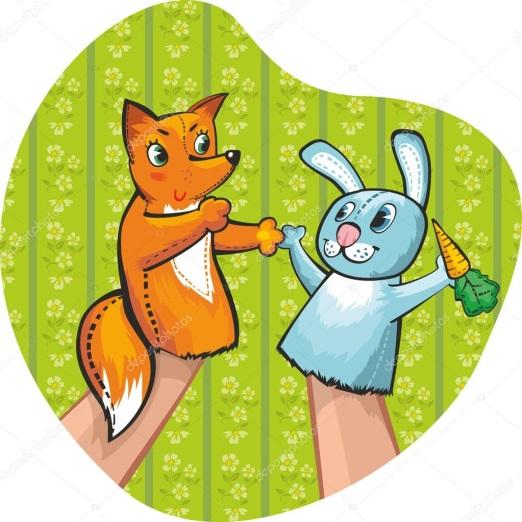 Для младших дошкольников самым доступным видом театра является кукольный театр. Игра с куклами оказывает непрямое и незаметное всестороннее лечебно-воспитательное воздействие и помогает обрести чувство успеха именно в той области, в которой ребенок чувствует себя наиболее уязвимым. В связи с этим в психологии в последнее время широкое распространение получил метод куклотерапии, т.е. метод лечения с помощью кукол. Игра с куклой предоставляет детям возможность полного раскрытия индивидуальных особенностей. В игре - слова ребенка должны оживить кукол и дать им настроение, характер. Играя с куклами, ребенок открывает свои затаенные чувства не только словесно, но и выражением лица, жестикуляцией. Существует четыре вида кукольного театра: настольный, пальчиковый, театр кукол типа Петрушки, театр марионеток.
Настольный театр, пожалуй, самый доступный вид театра для младших дошкольников. У детей этого возраста отмечается первичное освоение режиссерской театрализованной игры - настольного театра игрушек. Чтобы изготовить персонажей для него вам понадобятся цветные картон и бумага, ножницы, клей и фломастеры. Куклы, предназначенные для настольного театра должны устойчиво стоять на столе, легко по нему перемещаться. Туловище кукол выполняется в виде конуса, к которому крепятся голова и руки куклы. Величина такой куклы может быть от 10 до 30 см. Управление настольными куклами не представляет сложности для детей. Ребенок берет игрушку со спины так, чтобы его пальцы были спрятаны под ее руками, и ведет "актрису" по столу в соответствии с сюжетом инсценировки. Важно обращать внимание на то, чтобы речь ребенка совпадала с движениями куклы. Пальчиковый театр - это театр актеров, которые всегда с нами. Достаточно взять цветной картон, вырезать из него лицо человечка, мордочку животного (кем будет этот персонаж - решать вам и вашему ребенку), нарисовать глаза, нос, рот. Затем необходимо склеить из бумаги кольцо на палец и приклеить к нему личико. Герой пальчикового театра готов! Кукол ребёнок надевает на пальцы, и сам действует за персонажа, изображённого на руке. По ходу действия ребёнок двигает одним или несколькими пальцами, проговаривая текст сказки, стихотворения или потешки. В театре петрушки, который в практике часто называется театр бибабо, используются куклы перчаточного типа: кукла, полая внутри, надевается на руку, при этом в голову куклы помещается указательный палец, в рукава костюма - большой и средний, остальные пальцы прижимаются к ладони. Такую куклу легко сшить самостоятельно, используя подручные материалы: старые варежки, детские носки для изготовления туловища, кусочки меха, пряжи для волос, пуговки и бусинки для глаз, носа и рта. Достаточно подключить вашу фантазию и воображение ребенка.
Куклы, устроенные по принципу марионетки, сделать труднее, но тоже возможно. Возьмите старую тряпичную куклу, прикрепите к ее рукам, ногам и голове лески. Затем смастерите крестовину, сбив две тонкие деревянные дощечки крест-накрест. Привяжите лески к крестовине - кукла-марионетка готова! Управление такими куклами доставляет детям огромную радость.Занимаясь с детьми театром, вы сделаете жизнь ваших детей интересной и содержательной, наполните ее яркими впечатлениями и радостью творчества. А самое главное - навыки, полученные в театрализованных играх, дети смогут использовать в повседневной жизни.Родительское собрание:«Театр – наш друг и помощник»Цели: способствовать повышению педагогической культуры родителей, пополнению их знаний по театрализованной деятельности ребенка в семье и детском саду; содействовать сплочению родительского коллектива, вовлечению пап и мам в жизнедеятельность группового сообщества; развитие творческих способностей родителей.Форма проведения: круглый стол.План проведения:1. Развитие детей в театрализованной деятельности.2. Анкетирование родителей.3. Играем, как дети.А) Волшебные средства понимания.Б) Игры со скороговоркамиВ) Пальчиковые игры со словами.Г) Пантомимические этюды и упражнения.4. Наш театральный уголок.5. Подведение итогов собрания. Принятие решения.Подготовительный этап:1. Разработка сценария.2. Подготовка необходимого оборудования и материала для проведения круглого стола.3. Оформления групповой комнаты.4. Подготовка памятки для родителей.5. Оформление цитат:Константин Сергеевич Станиславский «Театр начинается с вешалки».Николай Гоголь «Театр – это такая кафедра, с которой можно много сказать миру добра».Вольтер. «Театр поучает так, как этого не сделать толстой книге».Александр Герцен. «Театр – высшая инстанция для решения жизненных вопросов».Развитие детей в театрализованной деятельностиИспокон веков театр всегда завораживал зрителей. Театральная игра – это исторически сложившееся общественное явление, самостоятельный вид деятельности, свойственный человеку.Театральная деятельность в детском саду имеет свои особенности. «Это волшебный край, в котором ребенок радуется, играя, а в игре он познает мир».На первых порах главную роль в театрализованной деятельности берет на себя педагог, рассказывая и показывая различные сказки и потешки. Но уже начиная с 3-4 летнего возраста дети, подражая взрослым, самостоятельно обыгрывают фрагменты литературных произведений в свободной деятельности.Театрализованная деятельность – это самый распространенный вид детского творчества.Во время зрелища воображение позволяет ребенку наделять героев пьесы человеческим свойствами, воспринимать происходящее как реальность, сочувствовать, переживать и радоваться за героев пьесы. Дети учатся замечать хорошие и плохие поступки, проявлять любознательность, они становятся более раскрепощенными и общительными, учатся четко формулировать свои мысли и излагать их публично, тоньше чувствовать и познавать окружающий мир.Значение театрализованной деятельности невозможно переоценить. Театрализованные игры способствуют всестороннему развитию детей: развивается речь, память, целеустремленность, усидчивость, отрабатываются физические навыки (имитация движений различных животных). Кроме того, занятия театральной деятельностью требуют решительности, трудолюбия, смекалки. Сегодня, когда на фоне избыточной информации, обильных разнообразных впечатлений остро ощущается эмоциональное недоразвития детей, значение театрального жанра заключается еще и в том, что он эмоционально развивает личность. Ведь зачастую родителям бывает некогда почитать ребенку книжку. А как загораются глаза малыша, когда взрослый читает вслух, интонационно выделяя характер каждого героя произведения!Предварительно было проведено анкетирование родителей. Результаты анкетирования были оглашены на родительском собрании.Анкета для родителей1. Сколько лет вашему ребенку?2. В течение какого периода он посещает дошкольное учреждение?3. В каких формах у ребенка проявляется творчество?4. Делится ли он своими впечатлениями о театрализованных представлениях, занятиях, праздниках, проводимых в детском саду?5. Вызывают ли эмоциональный отклик у него кукольные спектакли?6. Есть ли в доме детские кассеты, диски с записями сказок?7. Устраиваете ли вы дома театрализованные представления?8. Были ли вы со своим ребенком в театре?9. Ваши пожелание и предложения по театрализованной деятельности  в нашем саду.Большое спасибо!Уважаемые родители! Сейчас поиграем с вами так, как мы играем с детьми на занятиях по театрализованной деятельности. Но вначале ответьте на вопросы.*Если бы все люди не могли говорить, но знали слова, как бы они понимали друг друга? (С помощью жестов, мимики, позы туловища).*Меняется ли голос человека в зависимости от его настроения? Как?*Можем ли мы узнать о настроении человека, не видя его лица? Как? (По позе, жестам.)*Можем ли мы назвать интонацию, мимику, пантомимику (жесты, поза человека) «волшебными» средствами понимания?*Вспомните, какие  жесты вы знаете и используете при общении? (Приветствие, прощание и др.)Игра «Узнай по голосу»Водящий в центре круга с закрытыми глазами. Все движутся по кругу со словами:Мы немножко поиграли,А теперь в кружок мы встали.Ты загадку отгадай.Кто назвал тебя – узнай!Водящий называет по имени сказавшего ему: «Узнай, кто я?»Игра «Иностранец»Вы попали в другую страну, языка которой не знаете. Спросите с помощью жестов, как найти кинотеатр, кафе, почту.Упражнения1.      С помощью мимики выразите горе, радость, боль, страх, удивление.2.      Покажите, как вы сидите у телевизора (захватывающий фильм), за шахматной доской, на рыбалке (клюет).Игры со скороговоркамиСкороговорку надо отрабатывать через очень медленную, преувеличенно четкую речь. Скороговорки сначала произносятся беззвучно с активной артикуляцией губ; затем шепотом, затем вслух и быстро (несколько раз). Скороговорки помогают детям научиться быстро и чисто проговаривать труднопроизносимые слова и фразы.Варианты скороговорок:Мамаша Ромаше дала сыворотку из-под простокваши.Король-орел, орел-король.У Сени и Сани в сетях сом с усами.Испорченный телефонПервый игрок получает карточку со скороговоркой, передает её по цепи, а последний участник произносит её вслух. (Играют две команды)Пантомимические этюды и упражненияДавайте детям дома задания: понаблюдать, запомнить, повторить поведение людей и животных, бытовые предметы в простейших ситуациях. Лучше начать с предметов, потому что дети хорошо их зрительно помнят и для этого не требуется особых наблюдений.Покажите, как:- вратарь ловит мяч;- зоолог ловит бабочку;- рыбак ловит большую рыбу;- ребенок ловит муху.Попробуйте изобразить:- парикмахера;- пожарника;- строителя;- космонавта.Благодарность.Большое спасибо всем родителям, кто откликнулся на нашу просьбу и помог материально пополнить базу уголка театрализованной деятельности! Теперь у нас есть несколько видов театра: театр картинок, настольный театр, театр масок, тактильный театр, пальчиковый театр, варежковый театр, магнитный, театр оригами, йогуртовый театр, театр помпонов, театр на нитках, на палочках. А какие у нас красивые верховые куклы на гапите и картонные и сшитые, из мягких игрушек, причем разных размеров. Так же имеются у нас ширмы и различные домики. Кроме видов театра, изготовленного своими руками, имеется и театр фабричного производства, который также востребован детьми. Все это способствует театральной деятельности детей, умению перевоплощаться, способности к импровизации, коммуникативности и расширению словарного запаса. В родительский уголок поместить памятку для родителей.Домашний театрБольшое значение для ребенка имеет театр, театральная деятельность. Семейный театр – особая среда для развития творческих способностей детей.Это ключ к нравственному развитию ребенка, который открывает новую грань деятельности, приобщает не только к искусству мимики и жеста, но и к культуре общения. Ценность театральной деятельности в том, что она помогает детям зрительно увидеть содержание литературного произведения, развивает воображение, без которого не возможно полноценное восприятие художественной литературы. Ведь умение живо представить себе то, о чем читаешь или слышишь, вырабатывается на основе внешнего видения, из опыта реальных представлений. Театральная деятельность активно применяется в детском саду, но сколько радости получает ребенок, когда его папа вдруг становится волком, мама – лисой, а дедушка – медведем!Драматизация служит для ребенка средством проявления артистических способностей, развития речи, морального опыта. Игра в театр очень близка ребенку, стремящемуся все свои переживания и впечатления выразить в действии.Вариант решения родительского собрания:1. Использовать информацию, полученную на родительском собрании, в рамках развития детей в театрализованной деятельности.2. Поддерживать интерес детей к театральной деятельности в детском саду и дома.3. Позаботиться родителям о технических средствах (диски, кассеты), способствующих развитию творческого потенциала детей.4. Уделять серьезное внимание выбору художественной литературы для чтения детям.